Инструкция по работе с автозаказомЗапуск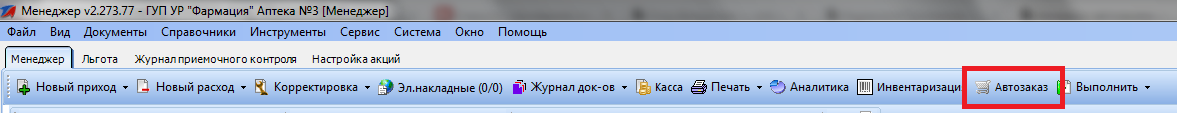 На основной панели Менеджера кнопка "Автозаказ"Настройки1) Версия Менеджера не ниже 2.273.77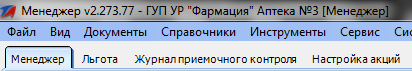 2) Красным отмечены опции, которые нельзя менять. Зеленым - можно. Период анализа – это период, за который анализируются продажи;Период условия – это период, на который идет проверка, что товара достаточно. Если его недостаточно, то заказывается на "Период заказа" дней.Вызов окна с опциями осуществляется при помощи кнопки .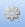 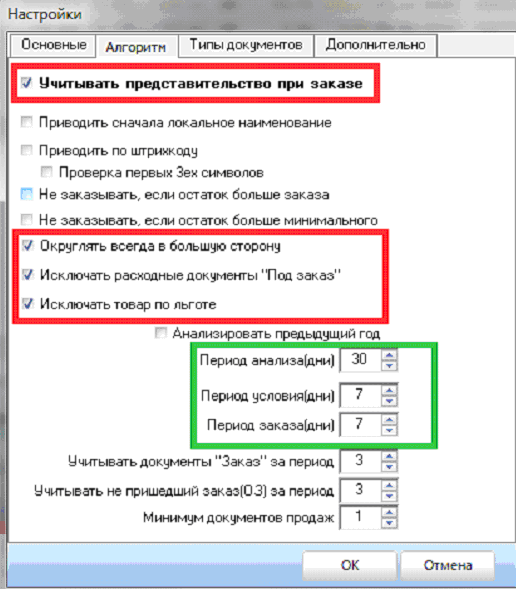 Расчет потребности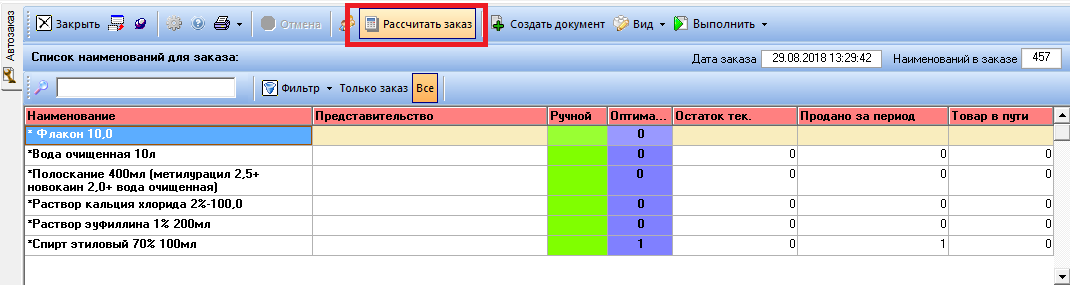 	Кнопка "рассчитать заказ" на панели окна с автозаказом. Расчет потребности в зависимости от оборотов аптеки, мощности главного ПК, кол-ва накладных и др. факторов 10 - 20 минут;	После расчета переключение между заказом и всем списком товаров (справочником номенклатуры) осуществляется при помощи кнопок "Только заказ" и "Все".Столбцы: - Остаток тек. - текущий остаток этой позиции в аптеке;- Продано за период - продажи за период, период устанавливается в настройках, параметр "Период анализа";- Товар в пути - сумма количества позиций в загруженных, но не проведенных накладных и в еще не отгруженных накладных;Проверка и редактирование заказаДля проверки алгоритма расчета можно открыть окно "Информация" и посмотреть исходя из каких данных программа определила такую потребность. Если потребность (кол-во) необходимо скорректировать, это можно сделать в столбце "Ручной" или после импорта в программе Общий Заказ.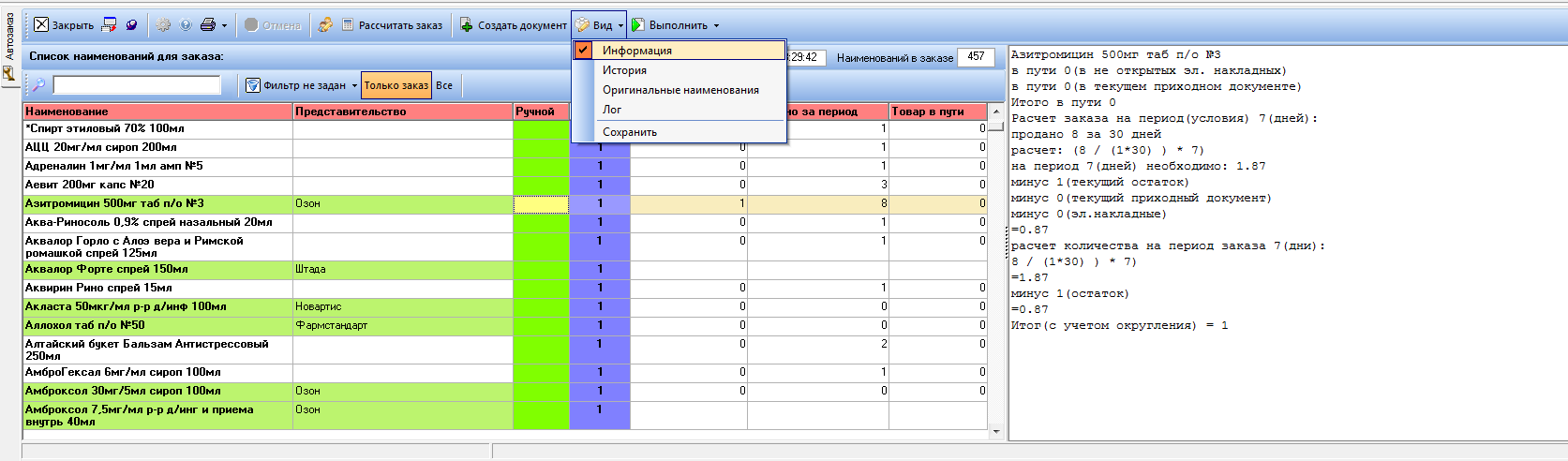 Импорт (выгрузка) заказаДля импорта необходимо запустить программу общий заказ и нажать кнопку "Автозаказ", отобразиться ваш заказ из Менеджера с наименованиями, изготовителем, ШК, количеством и аналогами (просмотр по +). Для распределения заказа между поставщиками необходимо нажать кнопку "В заказ".После импорта формируется заказ по найденным позициям и статистика, те позиции, которые не найдены автоматически, можно попробовать найти вручную или сделав двойной клик по позиции в автозаказе.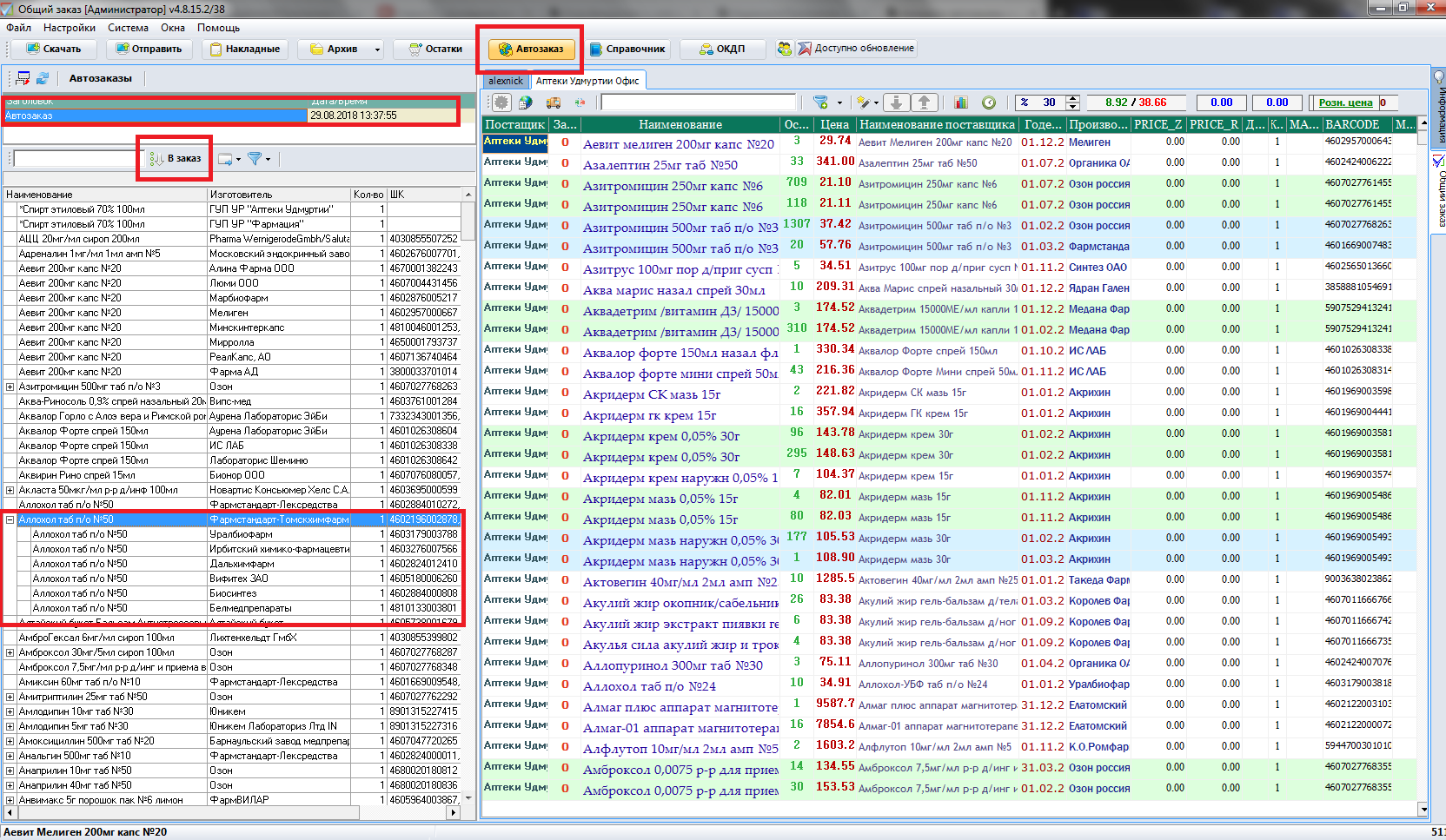 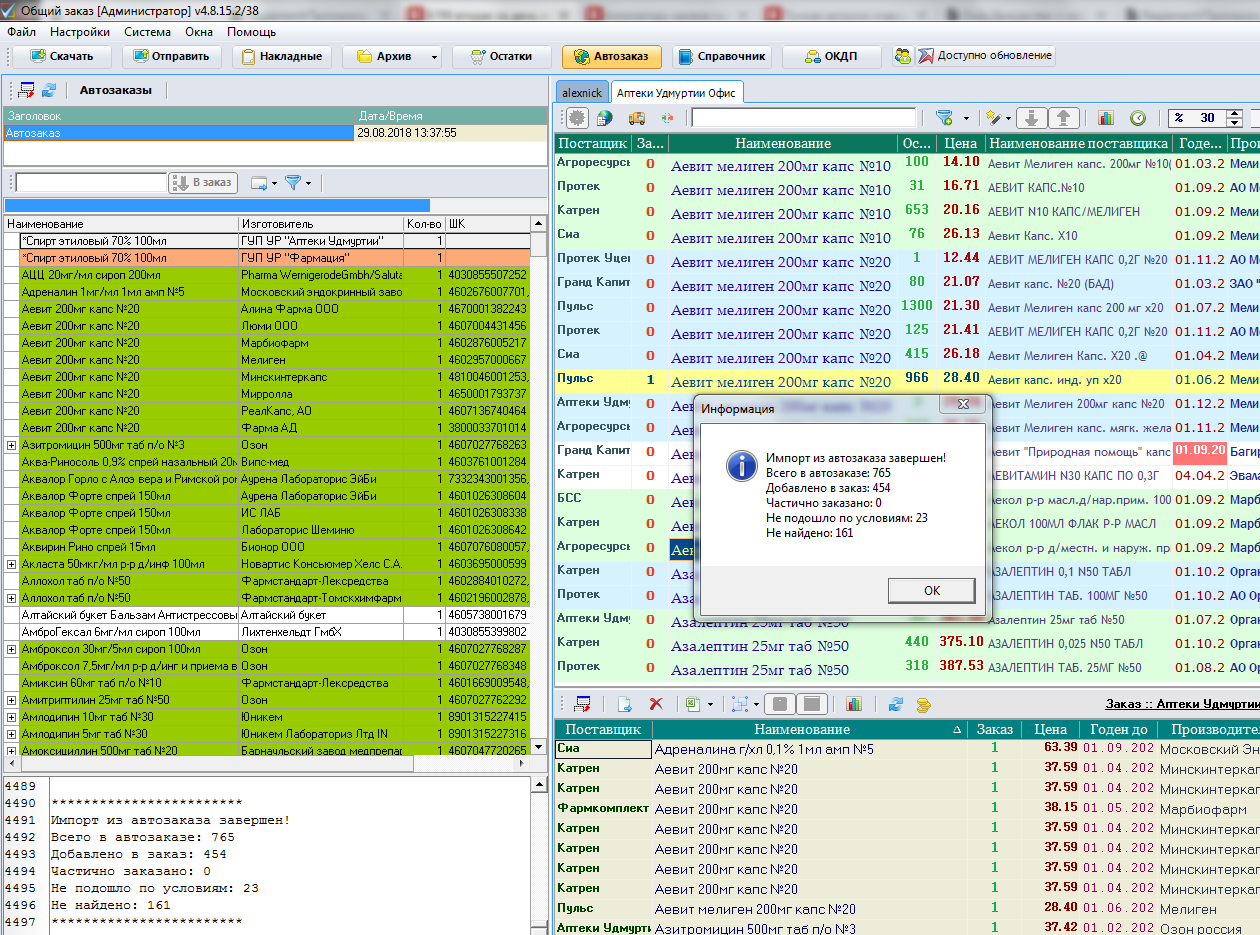 Позиция может быть не найдена в следующий случаях:нет в прайсе ни одного поставщика;не соответствует ШК позиции.Позиция может не подойти по условиям, например, по сроку годности.Проверка и отправка заказа осуществляется штатным образом.